COMMISSION ACTION MATRIX-GREEN		 TITLE (CODE)AGENCY: OFFICE OF STATEWIDE HEALTH PLANNING & DEVELOPMENT [OSHPD 06/18]			CCR, TITLE 24, PART 10 (2019 CEBC/2018 IEBC)If using assistive technology, adjust your settings to recognize underline, strikeout and ellipsis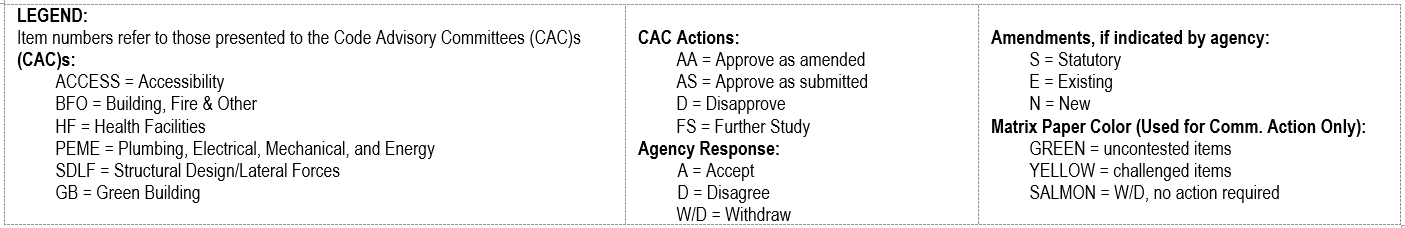 HEALTH FACILITIES  CODE ADVISORY COMMITTEE  (HF)CHAPTER 1 - DIVISION I, SCOPE AND ADMINISTRATIONAdopt the amendments listed belowCHAPTER 1 – DIVISION II, SCOPE AND ADMINISTRATIONAdopt only model code sections listed below.CHAPTER 2 – DEFINITIONSAdopt entire model code chapter, with amendments listed below.CHAPTER 3 – PROVISIONS FOR ALL COMPLIANCE METHODSAdopt only those sections listed below, as amended.CHAPTER 3 – PROVISIONS FOR ALL COMPLIANCE METHODSAdopt only those sections listed below, as amended.CHAPTER 3 – PROVISIONS FOR ALL COMPLIANCE METHODSAdopt only those sections listed below, as amended.CHAPTER 3A – PROVISIONS FOR ALL COMPLIANCE METHODSAdopt only amendments listed below, a new Section 301A, within a new chapter—an amended replica of Chapter 3.CHAPTER 3A – PROVISIONS FOR ALL COMPLIANCE METHODSAdopt only amendments listed below, a new Section 302A, within a new chapter—an amended replica of Chapter 3.CHAPTER 3A – PROVISIONS FOR ALL COMPLIANCE METHODSAdopt only amendments listed below, a new Section 303A, within a new chapter—an amended replica of Chapter 3.CHAPTER 3A -- PROVISIONS FOR ALL COMPLIANCE METHODSAdopt only amendments listed below, a new Section 304A & 305A, within a new chapter—an amended replica of Chapter 3.CHAPTER 3A – PROVISIONS FOR ALL COMPLIANCE METHODSAdopt only amendments listed below, new Sections 306A through 310A, within a new chapter—an amended replica of Chapter 3.CHAPTER 4 -- REPAIRSAdopt entire model code chapter, with amendments listed below.CHAPTER 4A – REPAIRSAdopt only amendments listed below, within a new chapter 4A —an amended replica of Chapter 4.CHAPTER 5 – PRESCRIPTIVE COMPLIANCE METHODAdopt only Sections 501 - 506, as amended below.CHAPTER 5A – PRESCRIPTIVE COMPLIANCE METHODAdopt only amendments listed below, within a new chapter 5A —an amended replica of Chapter 5.CHAPTER 6 – CLASSIFICATION OF WORKCHAPTER 7 - ALTERATIONS-LEVEL 1CHAPTER 8 - ALTERATIONS-LEVEL 2CHAPTER 9 - ALTERATIONS-LEVEL 3CHAPTER 10 – CHANGE OF OCCUPANCYCHAPTER 11 – ADDITIONSCHAPTER 12 – HISTORIC BUILDINGSCHAPTER 13 – PERFORMANCE COMPLIANCE METHODSCHAPTER 14 – RELACATED OR MOVED BUILDINGSCHAPTER 15 – CONSTRUCTION SAFEGUARDSOSHPD does not adopt these chapters.CHAPTER 16 – REFERENCED STANDARDSAdopt entire model code chapter, with amendments listed below.Item Number 1Code SectionAmendment Type (S, E, N)CAC:(AS, AA,D, FS)Agency Response to CAC(A, D, W/D)45-Day Comments(AS, AA, D, FS)AnnotationsCBSC Action (AS, AA, D, FS)OSHPD 06/18-1-11.10.1NASAStipulate new /refined application, enforcement, applicable standards, amendment identification, & chapter reference for OSHPD 1 & 1R.OSHPD 06/18-1-21.10.2NASAStipulate new /refined application, enforcement, applicable standards, amendment identification, & chapter reference for OSHPD 2.OSHPD 06/18-1-31.10.3NASAStipulate new /refined application, enforcement, applicable standards, amendment identification, & chapter reference for OSHPD 3.OSHPD 06/18-1-41.10.4NASAStipulate new /refined application, enforcement, applicable standards, amendment identification, & chapter reference for OSHPD 4.OSHPD 06/18-1-51.10.5NASAStipulate new /refined application, enforcement, applicable standards, amendment identification, & chapter reference for OSHPD 5.Item Number 2Code SectionAmendment Type (S, E, N)CAC:(AS, AA,D, FS)Agency Response to CAC(A, D, W/D)45-Day Comments(AS, AA, D, FS)AnnotationsCBSC Action (AS, AA, D, FS)OSHPD 06/18-2-1 102.1 - 102.5EASAContinue to adopt sections and related subsections, without amendment. No change.OSHPD 06/18-2-2104.9 – 104.11EASAContinue to adopt sections and related subsections, without amendment. No change.Item Number 3Code SectionAmendment Type (S, E, N)CAC:(AS, AA,D, FS)Agency Response to CAC(A, D, W/D)45-Day Comments(AS, AA, D, FS)AnnotationsCBSC Action (AS, AA, D, FS)OSHPD 06/18-3-1201.1NASAAdopt model, as amended.OSHPD 06/18-3-2CBC3402A.1CHANGE IN FUNCTIONEASARelocate existing pointer, with new banner.OSHPD 06/18-3-3CRITICAL CARE AREANASAAdopt pointer to Calif Admin Code, Chapter 6OSHPD 06/18-3-4CBC3402A.1EXISTING STRUCTUREEASARelocate existing amendment, with new banner, to supersede model definition for only the application.OSHPD 06/18-3-5CBC3402A.1GENERAL ACUTE CARE HOSPITALEASARelocate existing pointer, with new banner.OSHPD 06/18-3-6CBC Ch 2INCIDENTAL STRUCTURAL ALTERATIONS, ADDITIONS, OR REPAIRSEASARelocate existing amendment, with revised banner.OSHPD 06/18-3-7CBC Ch 2MAJOR STRUCTURAL ALTERATIONSEASARelocate existing amendment, with revised banner.OSHPD 06/18-3-8CBC Ch 2MINOR STRUCURAL ALTERATIONS, ADDITIONS, OR REPAIRSEASARelocate existing amendment, with revised banner.OSHPD 06/18-3-9CBC3402A.1NONSTRUCTURAL ALTERATIONEASARelocate existing amendment, as further amended, with new banner.OSHPD 06/18-3-10CBC3402A.1REPAIRNASADelete model definition.Relocate existing amendment, as further amended, with new banner.OSHPD 06/18-3-11CBC3402A.1SPC SEISMIC SEPARATIONEASARelocate existing amendment, with new banner.OSHPD 06/18-3-12SUBSTANTIAL STRUCTURAL DAMAGENASAAdopt model, as amended.OSHPD 06/18-3-13CBC3402A.1UNREINFORCED MASONRYEASACarry forward relocated existing amendment, further amended, with new banner.OSHPD 06/18-3-14CBC3402A.1UNREINFORCED CONCRETEEASACarry forward relocated existing amendment, further amended, with new banner.OSHPD 06/18-3-15CBC3402A.1VOLUNTARY STRUCTURAL IMPROVEMENTS (VSI)NASARelocate existing amendment, as further amended, with new banner.Item Number 4Code SectionAmendment Type (S, E, N)CAC:(AS, AA,D, FS)Agency Response to CAC(A, D, W/D)45-Day Comments(AS, AA, D, FS)AnnotationsCBSC Action (AS, AA, D, FS)WITHDRAWN----Item Number 5Code SectionAmendment Type (S, E, N)CAC:(AS, AA,D, FS)Agency Response to CAC(A, D, W/D)45-Day Comments(AS, AA, D, FS)AnnotationsCBSC Action (AS, AA, D, FS)OSHPD 06/18-5-1 301.1 – 301.3.1302 - 304EASAAdopt model sections, as amended.Item Number 6Code SectionAmendment Type (S, E, N)CAC:(AS, AA,D, FS)Agency Response to CAC(A, D, W/D)45-Day Comments(AS, AA, D, FS)AnnotationsCBSC Action (AS, AA, D, FS)OSHPD 06/18-6-1307.1NASAAdopt amendment section.OSHPD 06/18-6-2308.1-308.1.1NASAAdopt amendment section.Item Number 7Code SectionAmendment Type (S, E, N)CAC:(AS, AA,D, FS)Agency Response to CAC(A, D, W/D)45-Day Comments(AS, AA, D, FS)AnnotationsCBSC Action (AS, AA, D, FS)OSHPD 06/18-7-1309.1NASAAdopt amendment section.Item Number 8Code SectionAmendment Type (S, E, N)CAC:(AS, AA,D, FS)Agency Response to CAC(A, D, W/D)45-Day Comments(AS, AA, D, FS)AnnotationsCBSC Action (AS, AA, D, FS)OSHPD 06/18-8-1 CBC 3401A.1 301A.1EASAAdopt amended section, based on a replica of Chapter 3. Carry forward relocated CBC 3401A.1OSHPD 06/18-8-2301A.2NASAAdopt amended model section, based on a replica of Chapter 3.OSHPD 06/18-8-3301A.3NASAAdopt amended model section, based on a replica of Chapter 3.OSHPD 06/18-8-4301A.4EASADelete model section, based on a replica of Chapter 3. Carry forward relocated CBC 3410A.1OSHPD 06/18-8-5301A.5NASAAdopt amended model section, based on a replica of Chapter 3.OSHPD 06/18-8-6301A.6NASAAdopt section.OSHPD 06/18-8-7301A.7NASAAdopt sectionOSHPD 06/18-8-8301A.8NASAAdopt sectionOSHPD 06/18-8-9301A.9NASAAdopt sectionOSHPD 06/18-8-10301A.10NASAAdopt sectionOSHPD 06/18-8-11301A.11NASAAdopt sectionItem Number 9Code SectionAmendment Type (S, E, N)CAC:(AS, AA,D, FS)Agency Response to CAC(A, D, W/D)45-Day Comments(AS, AA, D, FS)AnnotationsCBSC Action (AS, AA, D, FS)OSHPD 06/18-9-1 302A.1- 302A.2NASAAdopt model sectionsOSHPD 06/18-9-2CBC 3401A.3 302A.3EASADelete model section, based on a replica of Chapter 3. Carry forward relocated CBC 3401A.3.OSHPD 06/18-9-3CBC 3401A.4.1 302A.4EASADelete model section, based on a replica of Chapter 3. Carry forward relocated CBC 3401A.4.1.OSHPD 06/18-9-4CBC 3410A.4.3 302A.4.1EASACarry forward relocated CBC 3410A.4.3OSHPD 06/18-9-5CBC 3401A.4.2 302A.5EASADelete model section, based on a replica of Chapter 3. Carry forward relocated CBC 3401A.4.2.OSHPD 06/18-9-6302A.5.1 NAAdopt amended model sections.OSHPD 06/18-9-7302A.6NASAAdopt amended model sections.OSHPD 06/18-9-8CBC 3401A.2 302A.7EASAAdopt section, carried forward relocated CBC 3401A.2OSHPD 06/18-9-9302A.8NASAAdopt sectionItem Number 10Code SectionType of amend-ment(S, E, N)CAC:(AS, AA,D, FS)Agency Response to CAC(A, D, W/D)45-Day Comments(AS, AA, D, FS)AnnotationsCBSC Action (AS, AA, D, FS)OSHPD 06/18-10-1 303A.1 – 303A.2EASAAdopt amended model section, based on a replica of Chapter 3.OSHPD 06/18-10-2CBC 3411A.1 303A.3 – 303A.3.1EASADelete model section, based on a replica of Chapter 3. Carry forward relocated CBC 3411A.1.OSHPD 06/18-10-3CBC 3411A.1.1 303A.3.1.1EASADelete model section, based on a replica of Chapter 3. Carry forward relocated CBC 3411A.1.1.OSHPD 06/18-10-4CBC 3411A.1.2 303A.3.1.2EASADelete model section, based on a replica of Chapter 3. Carry forward relocated CBC 3411A.1.2.OSHPD 06/18-10-5CBC 3412A.2 303A.3.2EASADelete model section, based on a replica of Chapter 3. Carry forward relocated CBC 3412A.2.OSHPD 06/18-10-6CBC 3412A.2.3 303A.3.3EASAAdopt section, carried forward relocated CBC 3412A.2.3.OSHPD 06/18-10-7CBC 3412A.1 303A.3.4EASAAdopt section, carried forward relocated CBC 3412A.1.OSHPD 06/18-10-8CBC 3412A.1.1 303A.3.4.1 – 303A.3.4.3EASAAdopt section, carried forward relocated CBC 3412A.1.1.OSHPD 06/18-10-9CBC 3412A.2.4 303A.3.4.4EASAAdopt section, carried forward relocated CBC 3412A.2.4.OSHPD 06/18-10-10CBC 3412A.2.3.2 303A.3.4.5EASAAdopt section, carried forward relocated CBC 3412A.2.3.2.OSHPD 06/18-10-11CBC 3412A.2.5.2 303.3.4.6EASAAdopt section, carried forward relocated CBC 3412A.2.5.2.OSHPD 06/18-10-12CBC 3412A.2.5.2 303A.3.4.7EASAAdopt section, carried forward relocated CBC 3412A.2.5.2.OSHPD 06/18-10-13CBC 3412A.2.5.1 303A.3.4.8EASAAdopt section, carried forward relocated CBC 3412A.2.5.1.OSHPD 06/18-10-14CBC 3413A.1 303A.3.5 – 303A.3.5.14EASAAdopt section, carried forward relocated CBC 3413A.1.Item Number 11Code SectionType of amend-ment(S, E, N)CAC:(AS, AA,D, FS)Agency Response to CAC(A, D, W/D)45-Day Comments(AS, AA, D, FS)AnnotationsCBSC Action (AS, AA, D, FS)OSHPD 06/18-11-1 304A EASAAdopt amended model section, based on a replica of Chapter 3.OSHPD 06/18-11-2305ANASAReplace model section with amendment.Item Number 12Code SectionType of amend-ment(S, E, N)CAC:(AS, AA,D, FS)Agency Response to CAC(A, D, W/D)45-Day Comments(AS, AA, D, FS)AnnotationsCBSC Action (AS, AA, D, FS)OSHPD 06/18-12-1 CBC 3415A 306A EASAAdopt section, carried forward relocated CBC 3415A.OSHPD 06/18-12-2CBC 3416A 307AEASAAdopt section, carried forward relocated CBC 3416A.OSHPD 06/18-12-3CBC 3417A 308AEASAAdopt section, carried forward relocated CBC 3417A.OSHPD 06/18-12-4CBC 3418A 309AEASAAdopt section, carried forward relocated CBC 3418A.OSHPD 06/18-12-5CBC 3419A 310AEASAAdopt section, carried forward relocated CBC 3419A.Item Number 13Code SectionType of amend-ment(S, E, N)CAC:(AS, AA,D, FS)Agency Response to CAC(A, D, W/D)45-Day Comments(AS, AA, D, FS)AnnotationsCBSC Action (AS, AA, D, FS)OSHPD 06/18-13-1 401.1EASAAdd pointer to CBC Chapter 12OSHPD 06/18-13-2406EASANot adopted.Item Number 14Code SectionAmendment Type (S, E, N)CAC:(AS, AA,D, FS)Agency Response to CAC(A, D, W/D)45-Day Comments(AS, AA, D, FS)AnnotationsCBSC Action (AS, AA, D, FS)OSHPD 06/18-14-1 401A.1 – 401A.2EASAAdopt amended model sections, based on a replica of Chapter 4.OSHPD 06/18-14-2CBC 3405A.5 401A.3EASADelete model section, based on a replica of Chapter 4. Carry forward relocated CBC 3405A.5OSHPD 06/18-14-3CBC 3407A 402A.1EASADelete model section, based on a replica of Chapter 4. Carry forward relocated CBC 3407A.OSHPD 06/18-14-4403A, 404AEASAAdopt amended model sections, based on a replica of Chapter 4.OSHPD 06/18-14-5CBC 3405A.1 405A.1EASADelete model section, based on a replica of Chapter 4. Carry forward relocated CBC 3405A.1OSHPD 06/18-14-6405A.2EASAAdopt model section, based on a replica of Chapter 4.OSHPD 06/18-14-7CBC 3405A.4 405A.2.1EASAAdopt amended model section, based on a replica of Chapter 4. Carry forward relocated CBC 3405A.4.OSHPD 06/18-14-8405A.2.1.1, 405A.2.2EASAAdopt amended model sections, based on a replica of Chapter 4.OSHPD 06/18-14-9CBC 3405A.2 405A.2.3EASAAdopt amended model section, based on a replica of Chapter 4. Carry forward relocated CBC 3405A.2.OSHPD 06/18-14-10CBC 3405A.2.1 405A.2.3.1E / NASAAdopt amended model section, based on a replica of Chapter 4. Carry forward relocated CBC 3405A.2.1, further amended.OSHPD 06/18-14-11405A.2.3.2EASAAdopt amended model sections, based on a replica of Chapter 4.OSHPD 06/18-14-12CBC 3405A.2.3 405A.2.3.3E / NASAAdopt amended model section, based on a replica of Chapter 4. Carry forward relocated CBC 3405A.2.3, further amended.OSHPD 06/18-14-13CBC 3405A.3 405A.2.4, 405A.2.4.1E / NASAAdopt amended model section, based on a replica of Chapter 4. Carry forward relocated CBC 3405A.3, further amended.OSHPD 06/18-14-14CBC 3405A.5 405A.2.5E / NASAAdopt amended model section, based on a replica of Chapter 4. Carry forward relocated CBC 3405A.5, further amended.OSHPD 06/18-14-15406ANASAAdopt amended pointer section.OSHPD 06/18-14-16407AEASAAdopt amended model section, based on a replica of Chapter 4.OSHPD 06/18-14-17408A.1, 408A.2EASAAdopt amended model section, based on a replica of Chapter 4.Item Number 15Code SectionType of amend-ment(S, E, N)CAC:(AS, AA,D, FS)Agency Response to CAC(A, D, W/D)45-Day Comments(AS, AA, D, FS)AnnotationsCBSC Action (AS, AA, D, FS)OSHPD 06/18-15-1 506.1.2NASAAdopt section.OSHPD 06/18-15-2507EASANot adopted.Item Number 16Code SectionType of amend-ment(S, E, N)CAC:(AS, AA,D, FS)Agency Response to CAC(A, D, W/D)45-Day Comments(AS, AA, D, FS)AnnotationsCBSC Action (AS, AA, D, FS)OSHPD 06/18-16-1 501A.1,501A.1.1EASAAdopt amended model section, based on a replica of Chapter 5.OSHPD 06/18-16-2501A.2NASAAdopt amended model section, based on a replica of Chapter 5. Replace model text.OSHPD 06/18-16-3501A.3NASAAdopt section.OSHPD 06/18-16-4CBC 3412A.2.3.1 501A.3.1EASACarry forward relocated CBC 3412A.2.3.1, as further amended.OSHPD 06/18-16-5CBC 3412A.2.3.3 501A.3.2EASACarry forward relocated CBC 3412A.2.3.3, as further amended.OSHPD 06/18-16-6CBC 3412A.2.5.2 exceptions 501A.3.3 – 501A.3.3.3EASACarry forward relocated CBC 3412A.2.5.2, as further amended.OSHPD 06/18-16-7502A.1, 502A.2EASAAdopt amended model sections, based on a replica of Chapter 5.OSHPD 06/18-16-8CBC 3403A.2 502A.3EASAAdopt amended model section, based on a replica of Chapter 5. Carry forward relocated CBC 3403A.2, further amended.OSHPD 06/18-16-9CBC 3403A.3502A.4EASAAdopt amended model section, based on a replica of Chapter 5. Carry forward relocated CBC 3403A.3, further amended.OSHPD 06/18-16-10CBC 3403A.3.1502A.4.1NASACarry forward relocated CBC 3403A.3.1, as further amended.OSHPD 06/18-16-11CBC 3403A.4502A.5EASAAdopt amended model section, based on a replica of Chapter 5. Carry forward relocated CBC 3403A.4, further amended.OSHPD 06/18-16-12502A.6, 502A.7NASAAdopt amended model section, based on a replica of Chapter 5. Replace model text.OSHPD 06/18-16-13CBC 3404A.1 503A.1EASAAdopt amended model section, based on a replica of Chapter 5. Carry forward relocated CBC 3404A.1, further amended.OSHPD 06/18-16-14CBC 3404A.2 503A.2EASAAdopt amended model section, based on a replica of Chapter 5. Carry forward relocated CBC 3404A.2, further amended.OSHPD 06/18-16-15CBC 3404A.3503A.3EASAAdopt amended model section, based on a replica of Chapter 5. Carry forward relocated CBC 3404A.3, further amended.OSHPD 06/18-16-16CBC 3404A.3.1503A.3.1EASACarry forward relocated CBC 3404A.3.1, as further amended.OSHPD 06/18-16-17CBC 3404A.4503A.4EASAAdopt amended model section, based on a replica of Chapter 5. Carry forward relocated CBC 3404A.4, further amended.OSHPD 06/18-16-18503A.5 – 503A.12EASAOSHPD does not adopt, based on a replica of Chapter 5. Sections printed but marked: “Not permitted by OSHPD”.OSHPD 06/18-16-19503A.13CBC 3404A.5EASAAdopt amended model section, based on a replica of Chapter 5. Carry forward relocated CBC 3404A.2, further amended.OSHPD 06/18-16-20503A.14 – 503A.16NASAAdopt amended model sections, based on a replica of Chapter 5.Delete model text & replace with pointers.OSHPD 06/18-16-21504A, 505AEASADelete model section text, retaining section index only, based on a replica of Chapter 5.  Reserve for future use.OSHPD 06/18-16-22CBC 3408A.1506A.1EASADelete model section, based on a replica of Chapter 5. Carry forward relocated CBC 3408A.1OSHPD 06/18-16-23506A.2EASAAdopt section.OSHPD 06/18-16-24CBC 3408A.3506A.3EASAAdopt amended model section, based on a replica of Chapter 5. Carry forward relocated CBC 3408A.3, further amended.OSHPD 06/18-16-25CBC 3408A.4506A.4EASAAdopt amended model section, based on a replica of Chapter 5. Carry forward relocated CBC 3408A.4, further amended.Item Number 17Code SectionType of amend-ment(S, E, N)CAC:(AS, AA,D, FS)Agency Response to CAC(A, D, W/D)45-Day Comments(AS, AA, D, FS)AnnotationsCBSC Action (AS, AA, D, FS)OSHPD 06/18-17-1 Chapter 6EASANot adopted.OSHPD 06/18-17-2Chapter 7EASANot adopted.OSHPD 06/18-17-3Chapter 8EASANot adopted.OSHPD 06/18-17-4Chapter 9EASANot adopted.OSHPD 06/18-17-5Chapter 10EASANot adopted.OSHPD 06/18-17-6Chapter 11EASANot adopted.OSHPD 06/18-17-7Chapter 12EASANot adopted.OSHPD 06/18-17-8Chapter 13EASANot adopted.OSHPD 06/18-17-9Chapter 14EASANot adopted.OSHPD 06/18-17-10Chapter 15EASANot adopted.Item Number 18Code SectionType of amend-ment(S, E, N)CAC:(AS, AA,D, FS)Agency Response to CAC(A, D, W/D)45-Day Comments(AS, AA, D, FS)AnnotationsCBSC Action (AS, AA, D, FS)OSHPD 06/18-18-1 __NASAAmend index to reflect “A” chapter back-references, and reference to CBC.